30志商工発第54号平成30年8月2日志免町商工会 会員　各位志免町商工会会　　　長　伴　義信工業部会長　佐藤　博＜公印省略＞   商工会 視察研修のご案内開催日時　　平成３０年９月２６日（水）　集合出発　午前６時３０分集合場所　　志免町商工会（バスで移動します。時間厳守でお願いします。）※商工会には駐車場の余裕が全くありません、また昼食時、若干の酒類の提供も予定していますので、車でのご来会はご遠慮願います。研修先　　本田技研工業㈱　熊本製作所　(熊本県菊池郡大津町平川1500)申込方法　　別紙申込書にご記入のうえ、参加料と一緒に商工会窓口にて申込み参加料　　一人２，０００円（１会員企業につき２名様まで）申込締切　　９月１０日（月）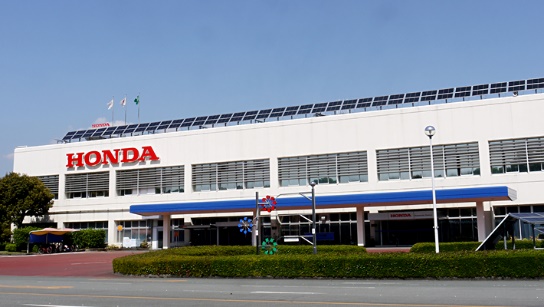 定員　　４０名（先着順）主催　　志免町商工会 工業部会熊本製作所※本田技研工業㈱　熊本製作所熊本製作所は、ホンダで四番目の製作所。昭和51年に操業を開始しました。ホンダの国内事業所のなかで最も広い敷地、そして最も恵まれた自然環境を誇っています。ここでは、たくさんの二輪車とパワープロダクツなどを量産。エンジンや各部品の生産加工から、完成車組立まで、一貫して行われています。このように素材から完成品にいたる効率の高い生産システムがあってはじめて、多くの機種を同時に、高品質を維持して量産できるわけです。今回の研修では、国内はもとより、ひろく海外にまで輸出され、世界中のひとびとに愛用されるバイクを生産されている熊本製作所を視察します。9/26(水)　行 程 表　※バスで移動します6：30　志免町商工会　集合出発　※商工会に駐車場はありません↓　　　　（都市高速・太宰府IC～熊本IC）※休憩：玉名PA　7：55～8：109：30～11：30　視察　本田技研工業㈱　熊本製作所　(熊本県菊池郡大津町平川1500)1．工場概要説明・ビデオ上映2．工場見学（エンジン組立・完成車組立など）3.　質疑応答※当日は、鋳造工程も見学しますので長袖の衣服の着用をお願いします。※工場内は、飲食・喫煙・撮影・飲酒状態・サンダル・スリッパ・高いヒール等ご遠慮ください。　　　⇒ 詳細は、裏面を必ずご覧ください！　↓12：20～14：00　昼食　阿蘇プラザホテル (阿蘇市内牧温泉1287)↓　　　　　　　　※若干のアルコールもあります。　　　　　　　　　　※展望露天風呂など温泉の入浴もできます（フェイスタオルの貸出有り）。14：20～15：20　参拝・散策　熊本地震から復旧途上の 阿蘇神社・横門前町　ボランティアガイドによる説明（予定）↓　　　　（熊本IC～太宰府IC・都市高速）※休憩：北熊本SA　16：25～16：4018時頃　志免町商工会　到着予定※上記行程は、当日の道路事情等により変更になる場合があります。あらかじめご了承ください。9/26（水）商工会 工業部会　視察研修　参加申込書参加料を添えて志免町商工会窓口にてお申し込みください。※事務局使用欄　受付番号（　　　　　）領収日（　　　　　　）工場見学に際しての注意事項　（熊本製作所　ホームページの掲載事項）※当日は、鋳造工程も見学しますので長袖の衣服の着用をお願いします。   ・工場見学は年齢や服装等による制限を設けております。あらかじめご了承ください。       〇未就学児、5歳未満のお子様は誠に申し訳ありませんがご遠慮いただいています。       〇酒気を帯びた方、下記の服装や履物の方はご遠慮下さい。        　※ノースリーブ、（学校指定以外の）ショートパンツ、極端に短いスカート、サンダル、スリッパ、5cm以上のハイヒールなど、見学に適さないもの       〇工場内では、帽子を着用して頂きます。        　※一般の方は帽子を当日貸出致します。        　※小学校の方は、必ず帽子を持参して頂きますようお願い致します。（学校指定の校帽、紅白帽など）   ・工場の稼動状況によりライン停止している可能性がございます。予めご了承下さい。   ・工場内での写真撮影・VTR撮影・喫煙・携帯電話のご利用はご遠慮下さい。    　※記念撮影等を希望される場合は、工場内ショールーム又は玄関前にて撮影可能ですので当日、案内担当者までお申し出下さい。   ・工場見学は全て日本語でのご案内となっております。通訳の対応はしておりません。   ・海外のお客様は、通訳の方のご同行をお願い致します。   ・工場見学をご希望される代表者もしくはご本人様から直接お申し込み下さい。   ・旅行ツアーや有料ビジネス講座など営利目的での見学と認められた場合、受付後でもお断りさせて頂くことがございます。　 ・工場内での飲食、飲酒等はできません。   ・以上の注意事項、弊社の案内担当者の指示に従っていただけない場合は、見学を中止させて頂く場合もありますのでご了承下さい。事業所名所属部署・役職①②フリガナ参加者名参加者 生年月日保険適用のため必須 S  /  H年　 　月　 　日 生 S  /  H年　 　月　 　日 生参加者 携帯番号緊急時の連絡先当日連絡が取れるところ連絡先　　　　　　　　／　連絡先電話番号連絡先　　　　　　　　／　連絡先電話番号